Анотація навчального курсуМета курсу (набуті компетентності)В наслідок вивчення даного навчального курсу здобувач вищої освіти набуде наступних компетентностей:1. Здатність здійснювати практичну діяльність (тренінгову, психотерапевтичну, консультаційну, психодіагностичну та іншу залежно від спеціалізації) з використанням науково верифікованих методів та технік.2. Здатність самостійно планувати, організовувати та здійснювати психологічне дослідження з елементами наукової новизни та / або практичної значущості.3. Здатність обирати і застосувати валідні та надійні методи наукового дослідження та/або доказові методики і техніки практичної діяльності. 4. Здатність оцінювати межі власної фахової компетентності та підвищувати професійну кваліфікацію.5. Здатність дотримуватися у фаховій діяльності норм професійної етики та керуватися загальнолюдськими цінностями.6. Здатність самостійно розробляти проекти шляхом творчого застосування існуючих та генерування нових ідей. 7. Здатність розробляти та впроваджувати інноваційні методи психологічної допомоги клієнтам у складних життєвих ситуаціях.Структура курсуРекомендована література1. Бєлогурова М.  Арт-терапевтичний супровід дошкільників / Марина Бєлогурова // Психолог дошкілля. – 2013. – № 4. – С. 1–16.2. Бернацька О.  Виховання самостійної особистості засобами філіо-арт-терапії / О. Бернацька // Психолог. Шкільний світ. – 2010. – № 16. – С. 3–7.3. Бреусенко-Кузнецов О.  Застосування казки в контексті групової арт-терапії / О. Бреусенко-Кузнецов // Психолог. Шкільний світ. – 2005. – № 39. – С. 15–20.4. Власюк М.  Арт-терапія : лікування мистецтвом / М. Власюк // Відкритий урок: розробки, технології, досвід. – 2008. – № 7/8. – С. 90. 5. Вознесенська О.  Арт-терапії сім`ї / О. Вознесенська // Психолог. Шкільний світ. – 2005. – № 39. – С. 9–14.6. Вознесенська О.  Особливості арт-терапії як методу / О. Вознесенська // Психолог. Шкільний світ. – 2005. – № 39. – С. 5–8.7. Вознесенська О.  Простір арт-терапії: можливості й перспективи : Друга міждисциплінарна науково-практична конференція / О. Вознесенська // Психолог. Шкільний світ. – 2005. – № 39. – С. 2–4.8. Вознесенська О.  Шляхом арт-терапії у пошуках натхнення / Ольга Вознесенська // Психолог. – 2011. –№ 17. – С. 3–5.9. Вознесенська О.Л. Арт-терапія як інноваційний напрям розвитку особистості студента в системі вищої освіти // Вища освіта України у контексті інтеграції до європейського освітньго простору. Новітні засоби навчання: проблеми впровадження та стандартизації / О.Л. Вознесенська – К., 2007. – С. 268-275.10. Вознесенська, О.  Арт-терапевтична майстерність : радість й розвиток для всієї сім'ї / О. Вознесенська,М. Сидоркіна // Психолог. Шкільний світ. – 2008. – № 1. – С. 24–26.11. Галамейко, Н.  Мелодія душі : арт-терапевтичний клуб для педагогів ДНЗ / Наталія Галамейко // Психолог дошкілля. – 2014. – № 2. – С. 18–21. – Бібліогр. в кінці ст.12. Галіцина, Л.  Корекція страхів : [цикл занять методами арт-терапії] / Людмила Галіцина // Психолог. – 2015. – № 17/18. – С. 60–68. – Бібліогр. в кінці ст.13. Галіцина, Л.  Методика «Витинанка «Дерево»: відчуй силу роду : [арт-терапія] / Людмила Галіцина // Психолог. Шкільний світ. – 2011. – № 32. – С. 25–29.20. Горбова, С. А.  Музикотерапія. Досвід чи інновація? / С. А. Горбова // Логопед. – 2012. – № 12. – С. 10–13.14. Грищенко, Н.  Досвід використання арт-терапії у роботі з дітьми-жертвами домашнього насильства / Наталія Грищенко // Дитинство без насилля: суспільство, школа і сім’я на захисті прав дітей : збірник матеріалів Міжнар. наук.-практ. конф., 29–30 квіт. 2014 р. / ТНПУ ; [за заг. ред. О. Кікінежді]. – Тернопіль : [Стереоарт], 2014. – С. 528–531. – Бібліогр. в кінці ст.15. Деркач, О.  Арт-терапія на допомогу школі / О. Деркач // Мистецтво та освіта. – 2010. – № 2. – С. 25–28.16. Деркач, О. Є.  Впровадження елементів музичної терапії в навчальний процес підготовки майбутніх учителів початкових класів / О. Є. Деркач, М. Вацьо // Рідна школа. – 2005. – № 12. – С. 54–56.17. Дмитрієва, Л.  Арт-терапія в роботі практичного психолога : [в дошкільному дитячому закладі] / Людмила Дмитрієва // Психолог дошкілля. – 2014. – № 8. – С. 31–41.18. Дутчак, У.  Арт-терапія як засіб естетичного виховання підлітків / У. Дутчак // Наукові записки Тернопільського національного педагогічного університету імені Володимира Гнатюка. Сер. Педагогіка / редкол.: А. Вихрущ, В. Кравець, В. Мадзігон [та ін.] – Тернопіль : ТНПУ, 2006. – № 5. – С. 134–139.19. Животенко, Л.  Арт-терапія : популярні методи в роботі психолога / Леся Животенко // Психолог дошкілля. – 2016. – № 1. – С. 26–27.20. Животенко, Л.  Арт-терапія як інноваційна технологія у позашкільному навчальному закладі / Леся Животенко // Психолог дошкілля. – 2016. – № 1. – С. 4–8.21. Животенко, Л.  Я – скарб : авторська арт-терапевтична методика / Леся Животенко // Психолог дошкілля. – 2016. – № 1. – С. 28–30.22. Заболотна, Н.  Арт-терапія у психологічному супроводі дітей, що зазнали насильства / Наталія Заболотна // Дитинство без насилля: суспільство, школа і сім’я на захисті прав дітей : збірник матеріалів Міжнар. наук.-практ. конф., 29–30 квіт. 2014 р. / ТНПУ ; [за заг. ред. О. Кікінежді]. – Тернопіль : [Стереоарт], 2014. – С. 538–540. – Бібліогр. в кінці ст.23. Зборюк, Т. П.  Арт-терапевтичні технології у психокорекційній практиці / Т. П. Зборюк // Шкільному психологу. Усе для роботи. – 2010. – № 4. – С. 23–31.24. Злочевська, Л. С.  Арт-терапія у професійному самовизначенні учнівської молоді / Л. С. Злочевська // Професійно-технічна освіта. – 2013. – № 1. – С. 46–49.25. Іванюк, Н.  «Кольорові казки» лікують, розвивають, розважають : [кольоротерапія] / Наталя Іванюк // Дошкільне виховання. – 2012. – № 2. – С. 16–17.26. Кваша, Т.  Ми до тебе, казко, в гості завітали : розвивальне заняття з використанням арт-терапії / Тетяна Кваша // Психолог дошкілля. – 2014. – № 5. – С. 36–38.27. Кондрицька, О. І.  До проблеми особистісно-орієнтованого виховання дитини засобами арт-терапії / О. І. Кондрицька // Науковий вісник Південноукраїнського державного педагогічного університетуім. К. Д. Ушинського. – 2004. – Вип. 12. – С. 41–4628. Краснікова, Н. І.  Казка та малюнок у житті дитини / Н. І. Краснікова // Психологічна газета. – 2006. – № 20. – С. 13–14.29. Куб’як, Н.  Арт-терапія як засіб реабілітації дітей та підлітків, які постраждали від насильства / Наталія Куб’як // Дитинство без насилля: суспільство, школа і сім’я на захисті прав дітей : збірник матеріалів Міжнар. наук.-практ. конф., 29–30 квіт. 2014 р. / ТНПУ ; [за заг. ред. О. Кікінежді]. – Тернопіль : [Стереоарт], 2014. – С. 556–558. – Бібліогр. в кінці ст.30. Куртішова, І.  Арт-терапія для дітей : майстер-клас для педагогів / Інга Куртішова // Психолог дошкілля. – 2015. – № 7. – С. 24–26.31. Михайлова, І. В.  Особливості використання методів арт-терапії в психокорекції турботи про себе в ранній юності / І. В. Михайлова // Практична психологія та соціальна робота. – 2014. – № 7. – С. 40–43.32. Оденцова, В. М.  Використання символ-драми й арт-терапії в коригувальній роботі з подолання дитячих страхів у консультативній практиці / В. М. Оденцова // Шкільному психологу. Усе для роботи. – 2011. – № 4. – С. 8–17. – Бібліогр. в кінці ст.33. Оденцова, В. М.  Використання символ-драми й арт-терапії у подоланні дитячих страхів / В. М. Оденцова // Шкільному психологу. Усе для роботи. – 2010.– № 4.– С.13–22.34. Оленів З.П. Арт-терапія в інклюзивній освіті / [Науковий часопис НПУ імені М.П. Драгоманова. Серія 19. Корекційна педагогіка та спеціальна психологія: Зб. Наукових праць. – Випуск 11] / З.П. Оленів – К.: Вид-во НПУ, 2015.35. Осадчук, Л.  «Швидка допомога» : мистецтво оригамі / Л. Осадчук // Психолог. Шкільний світ. – 2005. – № 41. – С. 28–30.36. Осадчук, Л.  Спосіб життя оригамі. Оригамі в педагогіці й арт-терапії / Л. Осадчук // Психолог. – 2007. – № 18/19. – С. 39–43.37. Павленко, Л. П.  Казки і поезії у житті дитини або джерела дитячої творчості і саморозвитку особистості / Л. П. Павленко // Бібліотечка вчителя початкової школи. – 2006. – № 1. – С. 1–9.38. Підлипна, Л. В.  Психотерапія мистецтвом : програма з основ арт-терапії / Л. В. Підлипна // Психологічна газета. – 2008. – № 5. – С. 10–32.39. Підлипна, Л. В.  Психотерапія мистецтвом : програма з основ арт-терапії / Л. В. Підлипна // Психологічна газета. – 2008. – № 6. – С. 3–15. – Закінч. Поч.: № 5.40. Полозюк, Ю.  Застосування технік фототерапії в діяльності психолога / Юлія Полозюк // Психолог. – 2014. – № 23. – С. 21–23.41. Полякова, Н.  Корекція емоційно-поведінкових розладів засобами музичної терапії / Н. Полякова // Психолог. Шкільний світ. – 2005. – № 39. – С. 27–31.42. Рибак, О.  Арт-терапія в роботі з розумово відсталими дітьми / Ольга Рибак, Євгенія Пархомчук, Тетяна Шлапацька // Дефектолог. – 2015. – № 4. – С.7–9. – Бібліогр. в кінці ст.43. Секрети внутрішньої гармонії / автор-укладач Л. В. Туріщева // Вивчаємо українську мову та літературу. – 2009. – № 14. – С. 20-2–20-5 [вкладка].44.Скнар, О.  Арт-терапевтична техніка «колаж» у роботі психолога / О. Скнар // Психолог. Шкільний світ. – 2009. – № 9. – С. 12–14.45. Скорченко, Ю.  Арт-терапія – профілактика емоційних і психологічних негараздів / Ю. Скорченко // Мистецтво та освіта. – 2006. – № 1. – С. 62–63.46. Сорока, О. В.  Арт-терапія як засіб корекції важковиховуваності молодших школярів-вихованців притулку для неповнолітніх / О. В. Сорока // Наукові записки Тернопільського національного педагогічного університету імені Володимира Гнатюка. Сер. Педагогіка / гол. ред. Г. Терещук ; редкол.: Л. Вознюк,В. Кравець, В. Мадзігон [та ін.]. – Тернопіль : ТНПУ, 2011. – № 4. – С. 177–183. 47. Субботіна, В.  Родзинки техніки «ошибана» : флористика / Валентина Субботіна // Квіти України. – 2013. – № 2. – С. 28–31.48. Терлецька, Л. Г.  Арт-терапія як метод дослідження творчого аспекту психічного здоров’я особистості / Л. Г. Терлецька // Психологічна газета. – 2006. – № 1. – С. 3–14.49. Черкашина, Д.  Кольорові емоції : використання елементів арт-терапії в роботі практичного психолога ДНЗ / Діана Черкашина // Психолог дошкілля. – 2014. – № 5. – С. 23–31.51. Шестопалова, К. М.  Використання методів арт-терапії в роботі з інтимно-особистісними проблемами юнаків / К. М. Шестопалова // Світ виховання. – 2010. – № 1. – С. 28–30.52. Шестопалова, О. П.  Художня творчість та арт-терапія в роботі експериментального навчального закладу / О. П. Шестопалова // Світ виховання. – 2010. – № 1. – С. 10–16.53. Шидлюх, С.  Аналіз зарубіжного досвіду використання арт-терапії у корекційній роботі з дітьми-жертвами насилля / Сюзанна Шидлюх // Дитинство без насилля: суспільство, школа і сім’я на захисті прав дітей : збірник матеріалів Міжнар. наук.-практ. конф., 29–30 квіт. 2014 р. / ТНПУ ; [за заг. ред. О. Кікінежді]. – Тернопіль : [Стереоарт], 2014. – С. 129–132. 54. Шитікова, М.  Пластилінові етюди : [арт-терапія] / Марина Шитікова // Психолог. Шкільний світ. – 2013. – № 3. – С. 52–53.55. Юрків, Я.  Арт-терапевтичні методики як засіб реабілітації розумово відсталих дітей / Я. Юрків // Соціальна педагогіка: теорія та практика. – 2007. – № 2. – С. 59–65.56. Якубовська, Н.  Корекція страхів : арт-терапевтичні методики для дітей 5–10 років / Н. Якубовська // Психолог. Шкільний світ. – 2010. – № 43. – С. 17–26.57. Янчишин, В. Н.  Інтуїційне музиціювання – цікавий напрям арт-терапії / В. Н. Янчишин // Практична психологія та соціальна робота. – К., 2005. – № 12. – С. 6–12.Методичне забезпечення1. Методичні вказівки до виконання контрольної роботи з дисципліни  Спецкурс «Арт-терапія» (для здобувачів вищої освіти за спеціальністю 053 «Психологія») денної та заочної форм навчання) / Уклад.: О.В.Пелешенко., М.В.Кобиляцька. – Сєвєродонецьк: вид-во СНУ ім. В. Даля, 2021. – 44 с.Оцінювання курсуЗа повністю виконані завдання здобувач може отримати визначену кількість балів:Шкала оцінювання студентів Політика курсуСилабус курсу:Силабус курсу: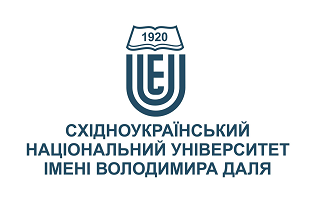 СПЕЦКУРС «АРТ-ТЕРАПІЯ» (вибіркова дисципліна)СПЕЦКУРС «АРТ-ТЕРАПІЯ» (вибіркова дисципліна)Ступінь вищої освіти:магістрмагістрСпеціальність: для здобувачів будь якої освітньої програмидля здобувачів будь якої освітньої програмиРік підготовки:11Семестр викладання:Весняний (2 ий семестр)Весняний (2 ий семестр)Кількість кредитів ЄКТС:55Мова(-и) викладання:українськаукраїнськаВид семестрового контролюзалікзалікАвтор курсу та лектор:Автор курсу та лектор:Автор курсу та лектор:Автор курсу та лектор:Автор курсу та лектор:Пелешенко Олена ВікторівнаПелешенко Олена ВікторівнаПелешенко Олена ВікторівнаПелешенко Олена ВікторівнаПелешенко Олена ВікторівнаПелешенко Олена ВікторівнаПелешенко Олена ВікторівнаПелешенко Олена Вікторівнавчений ступінь, вчене звання, прізвище, ім’я та по-батьковівчений ступінь, вчене звання, прізвище, ім’я та по-батьковівчений ступінь, вчене звання, прізвище, ім’я та по-батьковівчений ступінь, вчене звання, прізвище, ім’я та по-батьковівчений ступінь, вчене звання, прізвище, ім’я та по-батьковівчений ступінь, вчене звання, прізвище, ім’я та по-батьковівчений ступінь, вчене звання, прізвище, ім’я та по-батьковівчений ступінь, вчене звання, прізвище, ім’я та по-батьковістарший викладачстарший викладачстарший викладачстарший викладачстарший викладачстарший викладачстарший викладачстарший викладачпосадапосадапосадапосадапосадапосадапосадапосадаpeleshenko.elena.vik@gmail.com+38-050-874-33-27Viber, телеграм за номером телефонуViber, телеграм за номером телефонуза графікомелектронна адресателефонмесенджермесенджерконсультаціїВикладач практичних занять:*Викладач практичних занять:*Викладач практичних занять:*Викладач практичних занять:*Викладач практичних занять:*Кобиляцька Марина ВікторівнаКобиляцька Марина ВікторівнаКобиляцька Марина ВікторівнаКобиляцька Марина ВікторівнаКобиляцька Марина ВікторівнаКобиляцька Марина ВікторівнаКобиляцька Марина ВікторівнаКобиляцька Марина Вікторівнавчений ступінь, вчене звання, прізвище, ім’я та по-батьковівчений ступінь, вчене звання, прізвище, ім’я та по-батьковівчений ступінь, вчене звання, прізвище, ім’я та по-батьковівчений ступінь, вчене звання, прізвище, ім’я та по-батьковівчений ступінь, вчене звання, прізвище, ім’я та по-батьковівчений ступінь, вчене звання, прізвище, ім’я та по-батьковівчений ступінь, вчене звання, прізвище, ім’я та по-батьковівчений ступінь, вчене звання, прізвище, ім’я та по-батьковіасистентасистентасистентасистентасистентасистентасистентасистентпосадапосадапосадапосадапосадапосадапосадапосадаmarina_k2911@ukr.net+38-066-032-93-95Viber, телеграм за номером телефонуViber, телеграм за номером телефонуза графікомелектронна адресателефонмесенджермесенджерконсультаціїМета вивчення курсу:формування фахових навичок та підготовка здобувачів вищої освіти до практичної діяльності, побудована на основі розширення і поглиблення можливостей застосування образотворчої діяльності та арт-терапевтичних технік; практичне навчання різним напрямкам “Арт-терапії”, як сучасного напряму психотерапії, психокорекції, арт-педагогіки та її практичному застосуванню; розширення і поглиблення можливостей практичної діяльності майбутніх психологів; набуття досвіду виконання мистецького аналізу, здійснення добору творів образотворчого мистецтва, проведення аналізу художніх робіт; розширення художньо-естетичного досвіду здобувачів вищої освіти, збагачення їх емоційно-почуттєвої сфери. Результати навчання:Знати:теоретико-методологічні засади арт-терапії, сучасні напрямки арт-терапевтичної діяльності;етичні засади психотерапевтичної діяльності; етичні принципи професійної діяльності арт-терапевта;технології ефективної психотерапевтичної діяльності з сучасних арт-терапевтичних напрямків;межі методу арт-терапевтичної діагностики та діагностичні можливості інструментарію;умови проведення АРТ-терапії, вимоги до організації та надання психологічної допомоги з використанням методів арт-терапії;основні фактори та принципи арт-терапевтичної діяльності;форми та методи індивідуальної та групової арт-терапії;арт-терапевтичні методи, матеріали, основні напрямки і базові техніки різних видів арт-терапії.Вміти:- вирішувати етичні дилеми з опорою на норми закону, етичні принципи та загальнолюдські цінності;- організовувати та проводити психологічне дослідження із застосуванням валідних та надійних методів;- узагальнювати емпіричні дані та формулювати теоретичні висновки;- робити психологічний прогноз щодо розвитку особистості, груп, організацій;- доступно і аргументовано представляти результати досліджень у писемній та усній формах, брати участь у фахових дискусіях;- оцінювати ступінь складності завдань діяльності та приймати рішення про звернення за допомогою або підвищення кваліфікації;- здійснювати адаптацію та модифікацію існуючих наукових підходів і методів до конкретних ситуацій професійної діяльності.  №ТемаГодини (Л/ЛБ/ПЗ)Стислий змістІнструменти і завданняОсновні поняття та історія розвитку арт-терапіїденна2/0/1заочна0,5/0/0,5Підходи до розуміння арт-терапії. Історія розвитку арт-терапії (первісне мистецтво, виникнення інтересу до дитячої творчості (К. Річчі, З. Фрейд, М. Кляйн, М. Наумбург, М. Ловенфельд). Виникнення інтересу до творчості душевнохворих (Ч.Ломброзо, А. Тардьє, І. Сімно,Г. Принцхорн, Ж. Бобон). Сучасне положення терапії мистецтвом: американська, європейська, Британська та Шведська школи (М. Наубург, С.Хілл, Г. Рід, Е. Крамер). Історія розвитку арт-терапії у вітчизняній психології (Л.С. Виготський,     Я. А. Пономарьов, Д. Б. Богоявленська, А. С. Копитін).Участь в обговоренніТести, психологічні вправи, техніки.Індивідуальні завданняТеорії арт-терапії. Основні напрямки і види арт-терапії.денна2/0/1заочна0,5/0/0,5Психоаналітична арт-терапія. Психодинамічний підхід й арт-терапіяГуманістична арт-терапія.. Арт-терапевтична теорія Е. Крамер. Закономірності та Психологічні механізми арт-терапії: компенсаторна, сублімаційна, ізоляційна. Види арт-терапії. Робота з малюнком і кольором (базові принципи, особливості, види, специфіка застосування). Робота з глиною і пластиліном (базові принципи, особливості, види, специфіка застосування). Музикотерапія (базові принципи, особливості, види, специфіка застосування). Бібліотерапія (базові принципи, особливості, види, специфіка застосування). Драматерапія (базові принципи, особливості, види, особливості застосування). Казкотерапія та лялькотерапія (базові принципи, особливості, види-маріонетки, пальчикові ляльки, особливості застосування). Сучасні напрямки арт-терапії (етнотерапія, фототерапії, боді-арт, ландшафтотерапія, кольоротерапія, робота над колажами та ін.).Участь в обговоренніТести, психологічні вправи, техніки.Індивідуальні завданняДіагностичні можливості арт-терапії. Межі методу арт-терапевтичної діагностикиденна2/0/1заочна0,5/0/0,5Межі методу арт-терапевтичної діагностики. Діагностичні можливості малюнка. Особливості вибору художніх матеріалів (олівці, гуаш, акварель, пастель, вугілля і т.д.). Діагностика емоційного стану за кольором. Діагностичний потенціал і можливості арт-терапевтичних технік: робота з "мандалами», "колажами", масками, гримом; аналіз музичних уподобань, твір музики; твір віршів, оповідань, казок; виготовлення ляльок, маріонеток, пальчикових ляльок; робота зі скульптурою і пластиліном та ін.Участь в обговоренніТести, психологічні вправи, техніки.Індивідуальні завданняДіагностичний потенціал арт-терапевтичних технік. Умови проведення Умови організації та надання психологічної допомоги з використанням методів арт-терапії.денна2/0/1заочна0,5/0/0,5Простір арт-терапевтичного процесу.Модель арт-терапевтичної сесії (заняття)Система арт-терапевтичних занять. Оснащеність арт-терапевтичних кабінетів. Укладення соціального контракту з клієнтом.  Допоміжні відносини як головна умова проведення арт-терапії. Позиції арт-терапевтів в ході взаємодії з клієнтами.  Групові психотерапевтичні фактори. Емоційна підтримка та конгруентність арт-терапевта. Супервізія (зниження ризику нанесення шкоди клієнту, середовищу).Участь в обговоренніТести, психологічні вправи, техніки.Індивідуальні завданняПринципи арт-терапевтичної діяльності.денна2/0/1Основні фактори психотерапевтичної дії в арт-терапії. Фактор художньої експресії. Фактор психотерапевтичних відносин. Фактор інтерпретації і вербального зворотного зв'язку. Арт-терапевтичний процес і його системний опис. Образотворча діяльність в арт-терапії. Поняття рефлексії, термінації (завершаючий етап), процесінгу. Приватні питання арт-терапії. Естетична і етична невизначеність сучасного мистецтва. Побічний продукт діяльності у художній педагогіці і арт-терапії.Участь в обговоренніТести, психологічні вправи, техніки.Індивідуальні завданняФорми індивідуальної та групової арт-терапії.денна2/0/1заочна0,5/0/0,5Феномен індивідуальної арт-терапії. Феномен групової арт-терапії. Ранні аналоги, розвиток групової арт-терапії у другій половині XX ст. Групова інтерактивна арт-терапія. Характеристика різних форм групової арт-терапії. Студійна відкрита група. Динамічна (аналітична) закрита група. Тематична група. Методологія групової арт-терапії. Психодинамічні моделі.  Питання організації групової арт-терапіїУчасть в обговоренніТести, психологічні вправи, техніки.Індивідуальні завданняАрт-терапевтичні техніки, методи, матеріали.денна2/0/1заочна0,5/0/0,5Арт-технології: символи і їх застосування. Метод "Мандали" як експрес-діагностика при вивчені архетипічних складових особистості.Використання фольклору. Арт-терапія та соціальне мистецтво. Техніка монотіпія. Матеріали в арт-терапії, особливості роботи з різними матеріалами. Безпредметне мистецтво: джерело нових підходів в арт-терапевтичній роботі. Діагностичні і терапевтичні методики:"Мандала", Автопортрет у повний зріст ,"Дерево" та ін.Участь в обговоренніТести, психологічні вправи, техніки.Індивідуальні завданняПрофесійна підготовка арт-терапевта денна2/0/1Вимоги, що пред'являються до особистості арт-терапевта. Професійна підготовка арт-терапевта. Правила ефективного зворотного зв'язку в арт-терапії. Емоційна компетентність арт-терапевта (навички усвідомлення і вираження почуттів; здатність управляти почуттями і емоційними станами). Етичні принципи професійної діяльності арт-терапевтаУчасть в обговоренніТести, психологічні вправи, техніки.Індивідуальні завданняТанцювально-рухова психотерапія. Танцювальна психотерапія як метод пробудження спонтанностіденна2/0/1Історія та розвиток танцювальної психотерапії. Основні поняття, цілі і завдання ТРТ. Теоретичні основи. ТРТ і тілесно-орієнтована психотерапія. Основні процедури ТРТ. Процедура танцювальної гри. Роль арт-терапевта. Аналіз рухів. Вибір стилю і рухів. Області практичного застосування ТРТ. Танцювальна Педагогіка і танцювальна психотерапія – межі та відмінності. Сучасна ТРТ психотерапія. Оцінка ефективності танцювальної психотерапії.Методи оцінки стану клієнта. Коригуюча гімнастика для дітей і дорослих. ТРТ як метод профілактики емоційних і поведінкових порушень. Участь в обговоренніТести, психологічні вправи, техніки.Індивідуальні завданняАрт-терапевтичні техніки в роботі практичного психологаденна2/0/1Робота з хворобою. Арт-терапія в роботі з психосоматичними розладами.Малюнки Луки. Шляхи виходу прихованих, витіснених станів за допомогою неформалізованих технік: розплющування, відщипування в ліпленні, обривання в конструюванні. Техніка» рожевий кущ". Види арт-терапії, що застосовуються в психосоматиці. Характерні особливості малюнків психосоматичних хворих. Основні теми малюнків. Вільне малювання і робота з готовими формами. Використання глини в терапії. Переваги роботи з глиною та іншими пластичними матеріалами при вираженій алекситимии, наявності опору у пацієнтів, необхідності відреагування і переробки негативних емоцій. Сучасні підходи до лікування (медичний, психологічний, трудотерапія та ін.). Особливості арт-терапевтичної роботи з залежними і співзалежними: показання, ресурси, можливості та обмеження. Діагностичний і терапевтичний потенціал. Психологічний портрет залежного і співзалежного. Методики» Портрет залежного«,»Рука заважає і рука допомагає". Залежність як "хвороба заморожених почуттів".Участь в обговоренніТести, психологічні вправи, техніки.Індивідуальні завданняОсновні техніки арт-терапії з використанням живопису та ліплення. денна2/0/1заочна0,5/0/0Психологічні особливості технік : Ліплення, Живопис, Ізотерапія, Маскотерапія, МандолатерапіяУчасть в обговоренніТести, психологічні вправи, техніки.Індивідуальні завданняАктивна музична психотерапія та імпровізація. Казкотерапія. Лялькотерапія. Анімаційна терапія денна2/0/1заочна0,5/0/0Основні положення, особливості використання технік, структура та основні етапи проведення: музичної терапії, казкотерапії, лялькотерапії, анімаційної терапіїУчасть в обговоренніТести, психологічні вправи, техніки.Індивідуальні завданняЕтнотерапія,  бібліотерапія. Пісочна терапіяденна2/0/1заочна0/0/0,5Основні положення, особливості використання технік, структура та основні етапи проведення: Етнотерапії,  бібліотерапії. Пісочної терапії.Участь в обговоренніТести, психологічні вправи, техніки.Індивідуальні завданняФототерапії, боді-арт, ландшафтотерапія, кольоротерапія, робота над колажами денна2/0/1заочна0/0/0,5Основні положення, особливості використання технік, структура та основні етапи проведення: Фототерапії, боді-арта, ландшафтотерапії, кольоротерапі, роботи над колажами .Участь в обговоренніТести, психологічні вправи, техніки.Індивідуальні завданняЗагальна кількість аудиторних годин:Денна28/14Заочна4/4Інструменти та завданняКількість балівУчасть в обговоренні10 (по 0,72 балів за 1 ЛК)Практичні заняття28 (7 практичних по 4 бали за 1 ПК)Самостійна робота (контрольні роботи, реферати, есе, презентації, опрацювання наукової літератури тощо)32Підсумковий екзаменаційний (заліковий) тест30Разом100Сума балів за всі види навчальної діяльностіОцінка ECTSОцінка за національною шкалоюОцінка за національною шкалоюСума балів за всі види навчальної діяльностіОцінка ECTSдля екзамену, курсового проекту (роботи), практикидля заліку90 – 100Авідміннозараховано82-89Вдобрезараховано74-81Сдобрезараховано64-73Dзадовільнозараховано60-63Езадовільнозараховано35-59FXнезадовільно з можливістю повторного складанняне зараховано з можливістю повторного складання0-34Fнезадовільно з обов’язковим повторним вивченням дисциплінине зараховано з обов’язковим повторним вивченням дисципліниПлагіат та академічна доброчесність:Перезарахування кредитів, отриманих у неформальній освіті:Під час виконання завдань здобувач має дотримуватись політики академічної доброчесності. Запозичення (використання ідей, розробок, тверджень, статистичних або експериментальних відомостей інших авторів) повинні бути оформлені відповідними посиланнями на першоджерела. Списування або копіювання є категорично забороненими. Перевірка текстів на унікальність здійснюється однаково для всіх здобувачів. Здобувачі вищої освіти самостійно виконують навчальні завдання, завдання поточного та підсумкового контролю (для осіб з особливими освітніми потребами ця вимога застосовується з урахуванням їхніх індивідуальних потреб і можливостей). Здобувач вищої освіти може пройти певні онлайн-курси, які пов'язані з темами дисципліни, на онлайн-платформах. При поданні документу про проходження курсу здобувачу можуть бути перезараховані певні теми курсу та нараховані бали за завдання. Положення про порядок зарахування результатів навчання, отриманих в формальній та неформальній освіті, розміщено на сайті університету https://snu.edu.ua/index.php/university/sfera-poshyrennya-suya-v-snu-im-v-dalya/informatsijna-kartka-dokumenta-87/Завдання і заняття:Усі завдання, передбачені програмою курсу мають бути виконані своєчасно і оцінені в спосіб, зазначений вище. Аудиторні заняття мають відвідуватись регулярно. Пропущені заняття (з будь-яких причин) мають бути відпрацьовані з отриманням відповідної оцінки не пізніше останнього тижня поточного семестру. В разі поважної причини (хвороба, академічна мобільність тощо) терміни можуть бути збільшені за письмовим дозволом декана.Поведінка в аудиторії:На заняття здобувачі вищої освіти вчасно приходять до аудиторії відповідно до діючого розкладу та обов’язково мають дотримуватися вимог техніки безпеки.Під час занять здобувачі вищої освіти:- дотримуються етичних правил поводження;- знаходяться на своєму навчальному місці;- не заважають викладачу проводити заняття та іншим здобувачам навчатися.Під час контролю знань здобувачі вищої освіти:- є підготовленими відповідно до вимог даного курсу;- розраховують тільки на власні знання (не шукають інші джерела інформації або «допомоги» інших осіб);- не заважають іншим;- виконують усі вимоги викладачів щодо контролю знань. 